Nationality		: Indian	Marital status		: Married			Qualification	         	: Bachelor of Architecture (2002) from Mangalore University.		Computer Knowledge 	: AutoCAD, MS applications. Languages Known        	: English, Hindi, Urdu and Kannada      Total Experience              : 11 YEARSOVERVIEW:Looking forward to work in an environment that offers me an opportunity to dispatch my ability and skills to the benefit of my employer and pave way for my professional growth. Being sincere and hardworking, I am confident of delivering the best service to the company I presume my duties and excel to be an asset to my employer.PROFESSIONAL QUALIFICATION:EPGDBM from Symbiosis University, Pune, India through their franchise in MuscatPROFESSIONAL EXPERIENCE:ORGANIZATION	: LEEYANA ENGINEERING CONSULTING OFFICE, MUSCATCOMPANY BRIEF	: A leading architectural & engineering consulting office that undertakes Residential, commercial and Industrial projects in the Sultanate.DESIGNATION		: Working as Design Manager Being front face to the clients, discussing their requirement, deriving design solutions, proposing projection for their future developments etc.Develop Architectural Design drawings including plans and elevations of the project with the help of draughtsman and finalize it to the satisfaction of client, within the statutory regulations of approving authorities.Assign finalized drawing to team of designers to prepare Municipality submission drawings, co-ordinate with structural/MEP engineers, get them approved from authorities.Overseeing municipality submission of every project, attending comments and following through to approval. Paying dues to municipality and receiving approved drawings; handing over them to clients with a word of thanks.Attending meetings at municipality to resolve queries during approvals.  Occasional site inspections during construction, coordinating with Site engineers, to ensure they meet specifications and acceptable standardsOverseeing material approvals, checking construction progress status, correspondence to contractors and client as and when required Make necessary arrangement to receive payments from client, follow up if required.PERIOD	: June 2010-Till dateORGANIZATION	: CAPITAL INTERIORS & CONTRACTING LLC, DUBAICOMPANY BRIEF	: A division of a UK based Interior Designing Company in joint venture with local contracting company that undertakes Hospitality projects, Corporate Offices & Residential villas.DESIGNATION		: Working as an “Architect/Interior Designer” in Design Department. PERIOD		: July 2006-Jan 2010JOB PROFILEProject:  , : The Project being a 5 Star Hotel Apartment with long stay & short stay facilities having luxury finishes for High End Clients.  Was a part in Designing and detailing of the interiors of more than 45 types of uniquely designed apartment units in this project. Responsible in producing drawings for on site implementation. Project from Emaar – Designing Interiors for Model villas in Arabic and Spanish style at King Abdullah Economic city, KSA. Involved in designing and producing drawings for furniture layout, flooring patterns, reflected ceiling plans,wet areas design etcOffice Interiors for Department of Transport, Abu Dhabi for their new building- Board rooms, Chairman’s office, Conference rooms, Workstations etc.Interiors for Villas in Emirates hills,  for individual clients.Design and execution of Mock up Villas in Abu Dhabi, Al Ain for their mass housing projects (3000-5000 housing units), material selection and approvals.Regular site visits for checking and approving subcontractor’s works at various stages of construction.Preparing drawing issue sheet for every submission and maintaining submitted drawing list in co-ordination with document controller.SOFTWARES USED		: AutoCAD 2006, MS Applications.ORGANIZATION		: ETA STAR PROPERTY DEVELOPERS, DUBAICOMPANY BRIEF	: A well renowned name in the field of Property Development. Realizing projects like 23-Marina a 90 storey residential tower, Goldcrest views, Liberty House, Centrium, Al Manara etc. DESIGNATION			: Worked as an “Architect” in Design Department.PERIOD			:  May 2005-Apr 2006PROJECTS DONE	:  Hospitality Projects: Hotel Apartments at Port Saeed,    Hotel Apartments at Muteena ()     Hospital & Serviced Apartment at Muraqqabat,  Commercial Projects: New Gold Complex and Multi-storey LRT Parking Tower at Al Ras Metro.JOB PROFILEConceptual Design Development in meeting criteria like goals, feasibility and efficiency of the project.Designing, drawing and detailing plans, coordinating with the presentation team for presentation models.Participation in periodical management meetings and client meetings, adapting all necessary feedback till execution.Handling consultants work and supply feedback notice to the head of the department. Work out corrections and alternatives if required.Deriving area statements as and when required for marketing studies, client presentations, management meetings and project launches.SOFTWARES USED		: AutoCAD 2004, Photoshop 7.0, MS Applications.ORGANIZATION		:  ACE PROJECT CONSULTANTS, UDUPI, INDIACOMPANY BRIEF	: It’s an Architectural and structural consulting company handling major residential apartments, public utility buildings and institutional buildings. DESIGNATION			: Worked as an “Architect”.PERIOD			:  Oct 2003-March 2005.JOB PROFILESolely responsible in conceptual design and design development of all single storey and multi-storey residential and commercial projects. Handling a team of 8 members under assigned, schedule the client meetings, working out the task flow chart within the team.Verify daily aspects of the work-stages and to rectify changes or corrections.Constant monitoring the team and motivation enabled to support the office administration and in being responsible and prompt.Projects:a)	Poornaprajna College Of Management, Udupib)	Villa at Korangrapady, Residential Apartments at Manipalc)	Commercial cum Residential Complex at Puttur and Kallianpur.d)	Competition Project: Participated in competition with other Architects for a project from ‘Robosoft Technology’ an IT development company. Though the competition was for an exchange of preliminary concepts, the group involvement and interaction spirit was a good learning experience.ORGANIZATION		:  MOHTISHAM COMPLEXES PVT LTD, MANGALORE, INDIACOMPANY BRIEF	: An Architectural consulting and Property Developer company holding major residential apartments and commercial complexes in and around Mangalore. DESIGNATION			: Worked as “Junior Architect”PERIOD			: Aug 2002- June 2003.JOB PROFILEIn my under assigned post in the CAD section I accomplishedPreparation of schematic, municipality and working drawings.Multi-storied Apartment designs with detailed AutoCAD drawings. During my work schedule under this well reputed organization, I have developed skills to execute drawings, which are large scale in nature, following all safety standards and incorporating local building regulations and standards. The project types handled are high rise residential apartments, commercial complexes, public buildings with the team involvement to design and detail out incoming projects.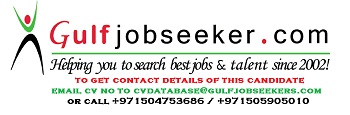 Gulfjobseeker.com CV No: 99714